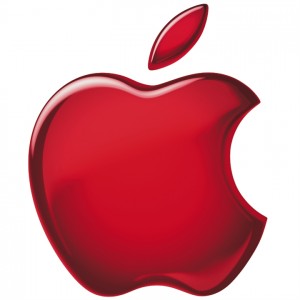 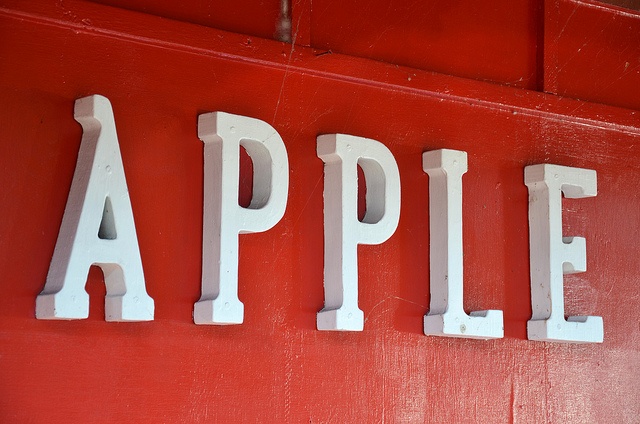 No. 1-7 The Piazza London, WC2E 8HA 020 7447 1400 These are your identification numbers: Ticket Number: 011425896/2012Serial Number: AP3872/506Lucky Numbers: iP7/4/88/28/01/40For Winner Number 3Tell: +447010073618Customer Care Line: +448712341503 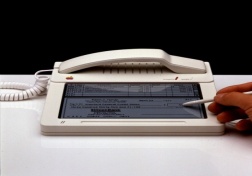                            CONGRATULATION!  CONGRATULATION!! CONGRATULATION!!!Dear Lucky Winner,    This is to inform you that you have won a prize money of £500,000.00(FIVE HUNDRED THOUSAND, POUNDS STERLING) for the Apple iPod Yearly promotion which is organized by the Apple and in conjunction with Microsoft Company, “Your Email Address" were selected through a computer ballot system drawn from Nine hundred thousand emails from Canada, Australia, United States, Asia, Europe, Middle East, Africa and Oceanic as part of our international promotions program which is conducted annually, we have only selected 5 peoples as our winners, through electronic ballot System without the winner applying, this is to raise the profile and popularity of Apple iPod Company.Your fund is deposited in our Bank of America Account here in U.K and shall be sent to you on the Approval of your payment.We hereby urge you to claim the winning amount quickly as this is a Yearly Promo. Failure to claim your wining within 27days will result to the disqualification of your fund. You are therefore requested to contact immediately out Claims Department below, quoting your Lucky number: iP7/4/88/28/01/40MR. JOHN ANDREWEvent Manager Apply Company United Kingdom. Email:  applecenter@bisedime.netTell : +448712341503You will receive your amount through the Bank of America Branch close to you for easy payment.The Apple iPod department has discovered a huge numbers of double claims due to winners informing close friends relatives and third parties about their winning and also sharing their Winning numbers. As a result of this, this friends try to claim the price on behalf of the real winners. The Apple iPod department has reached a decision from headquarters that any double claim discovered by the Lottery Board will result to the cancelling of that particular winning, making a loss for both the double claimer and the real winner, as it is taken that the real winner was the informer to the double claimer about the Wining. So you are hereby strongly advised once more to keep your winnings strictly confidential until you claim your prize for security reason.VERIFICATION AND FUNDS RELEASE FORM             Fill Out This Form              APPLICATION FOR FUND RELEASE [Lucky number: iP7/4/88/28/01/401. Full Name: ………………………………………………………………………….2. Residential Address: ……………………………………………3. Mobil Number: ………………………………………..4. You Email ID: …………………………..5. O CCUPATION: ………………….6. Age: ……………………………………….7. State: …………………………………….8. Make sure you send this details to this Email (appleipaduk@hotmail.com) for the release of your fund9.Did you understand that you are to send this mail to ( applecenter@bisedime.net )?.......................10. YOUR COUNTRY ……………………………………………..Email your Bank DetailsAccount name: ………..Account number: …………Bank name: ………………………Bank branch: ………………………..Pleas ensure that this message send to (applecenter@bisedime.net) to enable us respond to you in time., call on +447010073618 I write to apply for the release of my fund with regards to the Winning Notification that was received on my E-mail ID with Lucky number: iP7/4/88/28/01/40From Apple iPod Company United Kingdom [AIC].I was made to believe that my prize Cheque of 500, 000.00 GBP is deposited in your office Account; I hereby request that the above mentioned sum be remitted to me at the earliest in my country without any delay.To file for your claim, please fill and submit your verification form to our Foreign Service manager immediately via email applecenter@bisedime.netfor prompt responseDECLARATION,  [_________HERE BY DECLARE THAT THE ABOVE DATA ARE TRUE. THAT MY CLAIMS AGENT SHALL ACT AS A FACILITATOR IN THE DELIVERY OF THE TOTAL FUND TO ME IN MY COUNTRY]We want to Congratulate You In Advance and Please Do Not Forget to Help the Poor in the Society When Apple Makes You a Beneficiary Of their World of Wealth.Your FaithfullyMrs. Doris Smith Online CoordinatorLucky Number: iP7/4/88/28/01/40TicketNumber: 011425896/2013Serial Number: AP 3872/506